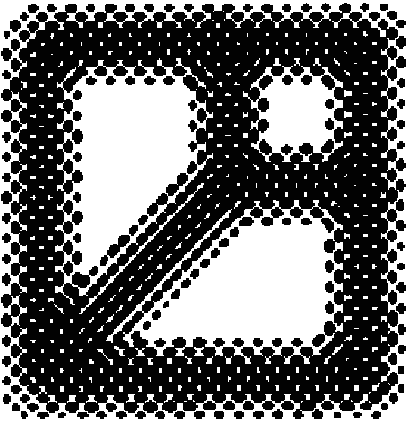 Akademia Sztuk Pięknychim. Władysława Strzemińskiegow ŁodziWYDZIAŁ SZTUK PROJEKTOWYCHKierunek Tkanina i Ubiór…..................................................imię i nazwiskoNr albumu XXXXPRACA LICENCJACKAŁÓDŹ 20XXAkademia Sztuk Pięknychim. Władysława Strzemińskiegow ŁodziWYDZIAŁ SZTUK PROJEKTOWYCHKierunek Tkanina i Ubiór…..................................................imię i nazwiskonr albumu XXXXPRACA LICENCJACKACzęść I. Temat pracy projektowej – główna specjalizacja. …………………………………………………………………………………………………(w języku polskim)………………………………………………………………………………………………….(w języku angielskim)………………………………………………………………………………………………………………………Promotor  (stopień/tytuł naukowy, imię i nazwisko)Przyjmuję część projektową wraz z dokumentacją procesu projektowego …………….………………………podpis promotoraCZĘŚĆ II. Prace z pracowni: malarstwa/rysunku/rzeźby/grafiki/fotografii/nowych mediów ………………………………………...……………………………………………………………(w języku polskim)…………...…………………………………………………………………………………………(w języku angielskim)…………………………………………………………………………………………………………………………...Opiekun części ogólnoplastycznej (stopień/tytuł naukowy, imię i nazwisko) Przyjmuję część ogólnoplastyczną …………….………………………podpis opiekunaŁódź 20XXSPIS TREŚCICZĘŚĆ I. Temat pracy  projektowej wraz z dokumentacją i opisem procesu projektowego zrealizowanej pod kierunkiem….w Pracowni……1.Wstęp…………………………………………………………………………………...32. Plansze koncepcyjne………………………………………………………….……...…4                                                          3. Opis źródła inspiracji i założenia projektowe…………………………....…..…………84. Projekty………………………………………………………….………….…………185.Dokumentacja techniczno-technologiczna……………………………..….……..…....256. Dokumentacja fotograficzna……………………………………………………….….27 7.Bibliografia   …………………………………………………....…………...………...348. Strony internetowe…...…………………..………….…….…….………………….…359. Spis źródeł ilustracji…………………   …………………...……...…………..……...36CZĘŚĆ II. Prace z pracowni: malarstwa/rysunku/rzeźby/grafiki/fotografii/nowych mediów zrealizowane pod kierunkiem….1. Opis prac………………………………………………………………………….…..372. Dokumentacja fotograficzna…………………………………………………….……383. Bibliografia	/ Strony internetowe/	Spis źródeł ilustracji…………………………….. 40Akademia Sztuk Pięknychim. Władysława Strzemińskiegow ŁodziWYDZIAŁ SZTUK PROJEKTOWYCHKierunek Tkanina i Ubiór……………………………………imię i nazwiskoNr albumu XXXXTemat pracy projektowej- główna specjalizacja .Promotor…………………………(stopień/tytuł naukowy, imię i nazwisko)Łódź 20XXCZĘŚĆ I. Temat pracy  projektowej wraz z dokumentacją i opisem procesu projektowego zrealizowanej pod kierunkiem…w Pracowni….. 1.Wstęp2. Plansze koncepcyjne ● Plansze koncepcyjne, czyli tablice inspiracji pokazujące nastrój kolekcji, charakterystyczne detale, formy, kolory. Przygotowane w programie graficznym
w formacie A3.3. Opis źródła inspiracji i założenia projektowe● Opis kolekcji (czyli wyjaśnienie podjętego tematu, opis problemu i założeń projektowych). W jaki sposób dokonujesz transpozycji materiałów inspirujących
na kolekcję biżuterii. W przypadku kolekcji użytkowej - do kogo skierowana jest kolekcja (ustalenie przedziału cenowego, określenia ekskluzywna, unikatowa, klasyczna, casual, młodzieżowa, itd.) Ponad to określenie:a) sposobu dystrybucji, sprzedażyb) tkanin, surowcówc) kolorystyki głównej i akcentów kolorystycznychd) zastosowanego detalu - zapięcia, dekoracjee) asortymentu- w przypadku kolekcji nieużytkowej określenie:a) wiodącej linii, formyb) rodzajów tkanin i surowcówc) kolorystyki głównej i akcentów kolorystycznychd) zastosowanego detalu e) asortymentuWykorzystanie ilustracji źródłowych powinna zawierać opis -  źródło ilustracji: tytuł, autor, wydawnictwo/strona internetowa, rok i miejsce  wydania, nr strony; źródłowy tytuł zdjęcia, autor zdjęcia; 4.  Projekty●  Rysunki poszczególnych elementów kolekcji. 5. Dokumentacja techniczno-technologiczna●  Rysunki na płasko przód/tył w programie graficznym Corel lub Illustrator lub skany rysunków odręcznych wraz z detalami, opisem asortymentów i wymiarowaniem.6. Dokumentacja fotograficzna ●   Zdjęcia pokazujące zrealizowane elementy kolekcji, ew. zdjęcia sesyjne - forma promocji, sprzedania kolekcji poprzez stylizację.Wszystkie prezentowane w Księdze Dyplomowej zdjęcia powinny zostać zapisane na płycie w formacie JPG lub TIFF, w rozdzielczości 300 dpi.Zdjęcia obowiązkowo podpisane: numer i zgodny z rysunkami i opisem, rodzaj asortymentów, imię i nazwisko fotografa. W przypadku umieszczenia zdjęć modelki czy modela należy dodatkowo podać  jego imię i nazwisko.Tekst pisany czcionką Times New Roman 12 punktów, wyjustowany (wyrównany do obu marginesów),  ok. 10 stron (strona to 1800 znaków ze spacjami).Promotor decyduje o tym, czy temat został wyczerpany. Jeśli powołujemy się na poglądy innych, konieczne jest zamieszczenie przypisów i bibliografii.7. BIBLIOGRAFIA *Evans Caroline, Frankel Susanah, The Mouse of Viktor&Rolf , Merrell Publishers, London 2008Evans Caroline, Mens Suzy, Polhemus Ted, Hussein Chalayan, Rotterdam Nai Publishers-Groniger Museum, Rotterdam 2005Farrelly Liz, Fashion Forever: 30 years of Subculture, Immprint, London 2004Frankel Susanah, Visionaries – Interview with the Fashion Designers, Victoria & Albert Museum, London 2005Jones Terry, Mair Avril, Fashion Now: – i-D selects the World's 150 Most Important Designers, Taschen, Köln 2005Lillethun Abby, Welters Linda, The Fashion Reader, Bloomsbury Academic, Oxford 2007McRobbie Angela, British Fashion Industry – Rag Trade or Image Industry?, Routledge, London 1998*przykładowa bibliografia 8. STRONY INTERNETOWE *http://news.bbc.co.ukhttp://www.andyworthington.co.uk/2008/02/14/pants-to-guantanamo-agent-provocateur-and-reprieve-make-a-cheeky-statement-about-detention-without-charge-or-trial/ http://www.showstudio.com/project/politicalfashion/movies http://www.nytimes.com/2007/02/11/fashion/shows/11KAFFIYEH.html?_r=2&adxnnl=1&adxnnlx=1235131259-NiRH59H49mvrozp5e1cVaw http://en.wikipedia.org/wikiwww.style.comhttp://www.fabsugar.comhttp://www.activeresistance.co.ukhttp://news.bbc.co.uk*przykładowe strony internetowe9. SPIS ŹRÓDEŁ ILUSTRACJISpis musi być zgodny z numerami pod ilustracjami, należy umieścić tutaj także informacje na temat zdjęć z plansz inspiracyjnych- przynajmniej źródło.Wykorzystanie ilustracji źródłowych  powinna zawierać opis -  źródło ilustracji: tytuł, autor, wydawnictwo/strona internetowa, rok i miejsce  wydania, nr strony; źródłowy tytuł zdjęcia, autor zdjęcia.Akademia Sztuk Pięknychim. Władysława Strzemińskiegow ŁodziWYDZIAŁ SZTUK PROJEKTOWYCHKierunek Tkanina i Ubiór……………………………………imię i nazwiskoNr albumu XXXXPrace zrealizowane w pracowni (ogólnoplastycznej ).…………….……………………………………………………………….Opiekun części ogólnoplastycznej (stopień/tytuł naukowy, imię i nazwisko) ŁÓDŹ 20XXCZĘŚĆ II. Prace z pracowni: malarstwa/rysunku/rzeźby/grafiki/fotografii/nowych mediów zrealizowane pod kierunkiem….1.Opis prac●   Krótki opis prac. Czym są inspirowane prace, do jakiego kierunku w sztuce lub jakiego artysty nawiązują, jakie były założenia prac. Kompozycja, światłocień, kolorystyka, środki ekspresji. W jakiej technice prace są wykonane, ile ich jest itd. 2. Dokumentacja fotograficzna●   Fotografie wszystkich prac z podpisami ( technika, rozmiar). Wszystkie zdjęcia muszą być szczegółowo opisane tj. wymiary pracy, technika, użyte surowce itp. Podane powinno być także imię i nazwisko fotografa.Wykorzystanie ilustracji źródłowych  powinna zawierać opis -  źródło ilustracji: tytuł, autor, wydawnictwo/strona internetowa, rok i miejsce  wydania, nr strony; źródłowy tytuł zdjęcia, autor zdjęcia; Tekst pisany czcionką Times New Roman 12 punktów, wyjustowany (wyrównany do obu marginesów).Jeśli powołujemy się na poglądy innych, konieczne jest zamieszczenie przypisów i bibliografii.BIBLIOGRAFIASTRONY INTERNETOWE SPIS ŹRÓDEŁ ILUSTRACJIStrony powinny być numerowane, numerów nie umieszczamy na stronach tytułowych,
czyli tych z nagłówkiem Akademia Sztuk Pięknych oraz na stronach tablic koncepcyjnych (te numery są w domyśle). W celu wprowadzenia numeracji na określonych stronach dzielimy tekst na sekcje. Tekst i ilustracje tylko na stronach prawych, lewa strona pozostaje wolna. Marginesy 2,0 cm z prawej, lewej, z dołu i z góry. Z lewej strony dodajemy jeszcze 0,5 cm na wszycie. Preferowana czcionka Times New Roman, rozmiar 12, interlinia 1,5. Tekst powinien być wyjustowany. Najlepiej pisać pracę w programie Word.Przypisy dolne, czyli na dole strony oddzielamy od tekstu głównego linią ciągłą. Przypisy łączą się z tekstem za pomocą odnośników cyfrowych zamieszczanych w postaci górnego indeksu. Odnośniki cyfrowe mogą być kolejnymi liczbami naturalnymi.Pracę należy złożyć w następującej ilości: • 1 egzemplarz do akt - praca w twardej oprawie drukowana dwustronnie z dołączoną wersją elektroniczną na płycie DVD; • 2 egzemplarze w oprawie twardej, każdy z dołączoną wersją elektroniczną na płycie DVD; • 2 dodatkowe egzemplarze wersji elektronicznej na płytach DVDWersję elektroniczną tekstu należy zapisać w formatach PDF i Microsoft Word. Wersja elektroniczna powinna być oznakowana (opatrzona wydrukowaną etykietą) i w sposób trwały dołączona do każdego egzemplarza pracy dyplomowej.Dla promotora koniecznie zdjęcia kolekcji na płycie w osobnym folderze zapisane w JPG.Dokument ten stanowi załącznik do wydziałowego regulaminu prac dyplomowych.